الاستشارة عــدد 01/2023تتعلق بأشغال إصلاح عدد اثنين (02) مكيفات مركزية بإدارة المعهد و قسم الإعلامية و ثلاث (03)  مولدات حرارية تشتغل بالغاز و جهاز تبريد مركزي ( groupe d’eau glacée ) .كراس الشروط الإدارية الخاصةكــرّاس الشّــــروط الإداريّة الخاصةالفصل 1: موضوع الإستشارة:    يعتزم المعهد العالي للدراسات التكنولوجية بسيدي بوزيد حسب التشريعات الجاري بها العمل وبنود كرّاس الشّروط هذا، القيام بالاستشارة عــدد 03/2022  تتعلق بأشغال إصلاح لعدد اثنين (02) مكيفات مركزية بإدارة المعهد و قسم الإعلامية و ثلاث (03)  مولدات حرارية تشتغل بالغاز و جهاز تبريد مركزي ( groupe d’eau glacée )  بالمعهد العالي للدراسات التكنولوجية بسيدي بوزيد.الفصل 2: تقديم العروض: ترسل العروض في ظروف مغلقة مرفقة بالوثائق المصاحبة طبقا لكرّاس الشّروط عن طريق البريد مضمون الوصول أو البريد السريع أو توضع مباشرة بمكتب الضبط على العنوان التالي:المعهد العالي للدراسات التكنولوجية بسيدي بوزيد شارع المركب الرياضي – ص.ب 377 – 9100 سيدي بوزيد   يجب أن تصل العروض إلى مكتب الضبط في أجل أقصاه يوم 24 ماي 2023 خلال التّوقيت الإداري، ولا يمكن قبول العروض التي تصل بعد هذا التّاريخ ويعتمد في ذلك على ختم مكتب الضّبط بالمعهد.تقدّم العروض في ظرف وحيد خال من أيّة علامة تدل على العارض (الختم، الرمز…) فلا يكتب عليه سوى عنوان المعهد العالي للدراسات التكنولوجية بسيدي بوزيد إلى جانب عبارة:"لا يفتح- استشارة عــدد 03/2023تتعلق بأشغال إصلاح عدد اثنين (02) مكيفات مركزية بإدارة المعهد و قسم الإعلامية  و ثلاث (03)  مولدات حرارية تشتغل بالغاز و جهاز تبريد مركزي ( groupe d’eau glacée ) يحتوي هذا الظرف على: ¥ الوثائق الإدارية :- كرّاس الشروط في صيغته الأصلية مع إمضاء جميع صفحاته بالأحرف الأولى وتوقيع العارض وختمه في الصفحة الأخيرة.- الضمان المالي الوقتي بقيمة مالية تساوي 500  دينار مسلم من قبل إحدى البنوك التونسية، مدة صلاحيته تسعين ( 90 )يوما تحتسب بداية من تاريخ اليوم الموالي للأجل الأقصى المحدد لقبول العروض .- قرار منح المصادقة في اختصاص المؤسسة في ميدان  ممارسة أشغال تركيب و صيانة التكييف و التبريد و المولدات الحرارية .- جدول الأسعار بالدينار التونسي باعتبار جميع الآداءات، مؤرّخ وممضى من طرف العارض (حسب المثال المصاحب).- -شهادة في تسوية الوضعية الجبائية للمشاركة في الصفقات العمومية ( الأصل أو نسخة مطابقة للأصل مسلمة من قبل إدارة الآداءات سارية المفعول يوم فتح العروض(،- تصريح على الشرف يقدمه العارض يلتزم بموجبه بعدم القيام مباشرة أو بواسطة الغير بتقديم وعود أو عطايا أو هدايا قصد التأثير في مختلف إجراءات إبرام الطلبية ومراحل إنجازها  (ملحق عدد 01).- تصريح على الشرف بصحة المعطيات وباحترام شروط المشاركة (ملحق عدد 02) .- التزام المزود بمعاينة المعدات موضوع طلب الاستشارة قبل تقديم العرض المالي (ملحق عدد 03).¥ الوثائق الفنية :- قائمة اسمية للخدمات المنجزة خلال السنتين الماضيتين ممضاة من قبل العارض و مدعمة بالوثائق اللازمة  .- التزام المزود بتوفير أعوان تصليح لهم تجربة في ميدان تعهد وصيانة المعدات المذكورة سابقا (ملحق عدد 04 ). و التي لا تقل عن سنتين وبصفة مسترسلة  و يجب أن يتكون أعوان الصيانة علي الأقل من :- عــدد 01 مهندس أشغال في ميدان التبريد و التسخين و تكييف الهواء- عــدد 01 تقني تبريد و تسخين - عدد 01 عامل مختص في التبريد و التسخينيجب أن يتضمن العرض المقترح كل الوثائق المذكورة أعلاه حتى لا يقع إلغاؤه.الفصل 3: العرض المالي:	يجب أن يقدّم العرض المالي الخاصّ بهذه الاستشارة طبقا للمثال المصاحب بكرّاس الشروط. تقدم الأسعار الفردية بالدينار التونسي مع احتساب جميع الآداءات، وهي غير قابلة للمراجعة، كما تحتسب هذه الأسعار إلى غاية انتهاء المعاينة و التشخيص.الفصل 4: الملاحظات والاستفسارات :يمكن لكل مشارك أن يطلب شفويا أو كتابيا إيضاحات فيما يخص الاستشارة في أجل أقصاه 10 أيام قبل التاريخ الأقصى المحدد لقبول العروض وإذا كان الطلب مبررا، يلتزم المعهد بالإجابة على الملاحظات والاستفسارات المطلوبة وتعميمها على بقية المشاركين قبل انقضاء التاريخ الأقصى لقبول العروض بخمسة أيام.الفصل 5 : منهجية تقييم العروض :يقع اختيار المزود بإتباع المراحل التالية :تتولى اللجنة في مرحلة أولى، التثبت، بالإضافة إلى الوثائق الإدارية و الفنية ، في صحة الوثائق المكونة للعرض المالي وتصحيح الأخطاء الحسابية والمادية عند الاقتضاء ثم ترتيب جميع العروض المالية تصاعديا.كما تتولى لجنة التقييم في مرحلة ثانية التثبت في مطابقة العرض الفني المقدم من قبل صاحب العرض المالي الأقل ثمنا وذلك بالاعتماد على العناصر التالية : - تجربة الشركة في مجال صيانة و تصليح معدات تبريد و تكييف الهواء (قائمة اسمية في أشغال التركيب و التصليح مع مؤسسات خاصة أو حكومية تتعلق بتعهد وصيانة معدات تكييف و تبريد الهواء و التسخين بالمولدات الحرارية ) .- les groupes de climatisation centrales			- les chaudières à gaz- le refroidissement par le groupe d’eau glacée -تجربة أعوان الصيانة )نسخة من عقود عمل تخص الأعوان و التي تثبت تواصل نشاطهم على التوالي في صيانة معدات التكييف     و التبريد المركزي و التسخين بالمولدات الحرارية  لسنوات 2021 و2022) . وفي صورة مطابقة العرض الفني المقدم من قبل صاحب العرض المالي الأقل ثمنا لكراس الشروط يقع إسناده الطلبية ،أما إذا تبين وأن العرض الفني المعني غير مطابق لكراس الشروط يتم اعتماد نفس المنهجية بالنسبة للعروض الفنية المنافسة حسب ترتيبها المالي التصاعدي إلى حين تحديد العرض الفني المطابق والذي يمكن إسناده الطلبية.الفصل 6 : مدة صلوحية العروض بمجرد تقديم العروض فان كل مترشح يبقى ملزما بعرضه لمدة تسعين (90 ) يوما ابتداء من اليوم الموالي للتاريخ الأقصى المحدد لقبول العروض. وبمجرد تقديم العروض يعتبر المترشحون قد قاموا بوسائلهم الخاصة وتحت كامل مسؤولياتهم بجمع كل المعلومات التي يرونها لازمة لتقديم عروضهم وللتنفيذ المحكم لالتزاماتهم. الفصل 7: إسناد العرض:يسند العرض إلى العارض الذي قدم العرض الأقل ثمنا للأشغال المذكورة آنفا والمتعلقة بتصليح المعدات موضوع طلب الاستشارة    و الذي يطابق عرضه الفني كراسات الشروط  .الفصل 8 : بيـان المعـدات :تتوزع معدات تكييف الهواء على النحو التالي:  الفصل 9: مسؤوليّة المشغّل:يتحمّل العارض بصفته المشغّل مسؤوليّة الأعوان الذين سيخصّصهم للأشغال المطلوبة  فيما يتعلّق بتأجيرهم وتأمينهم ضدّ الأمراض وتغطيتهم الاجتماعية وتأمينهم في إطار المسؤوليّة المدنيّة وحوادث الشّغل وملبسهم ومعدّات عملهم. وهو المسؤول الوحيد عنهم من حيث الانضباط في العمل وحسن السّيرة والأخلاق.كما يتحمّل العارض كامل مسؤوليّته تجاه أعوانه من حيث كلّ ما قد ينشأ من نزاع، مهما كان نوعه ومأتاه، بينه وبينهم. ويبقى العارض مسؤولا تجاه السّرقات والحوادث وإفساد المعدّات وكلّ الإخلالات التي تحدث أثناء العمل. ويمكن للإدارة أن تخصم قيمة الأضرار الحاصلة من المبلغ الجملي للنفقة. وبالتّالي يتعيّن عليه أخذ الاحتياطات اللازمة لتأمين المحافظة على الأجهزة والمعدّات المتواجدة بفضاء المعهد .المــــلاحـــقملحق عـــــدد 01تصريح علـى الشرففي عدم القيام والالتزام بعدم القيام مباشرة أو بواسطة الغير بتقديم وعود أو عطايا أو هدايا قصد التأثير على مختلف إجراءات إبرام الصفقة ومراحل انجازهاتطبيقا لمقتضيات الفصل 56 من الأمر عدد 1039 لسنة 2014 المؤرخ في 13 مارس 2014 و المتعلق بتنظيم الصفقات العمومية :إني الممضي أسفله ( الاسم و اللقب ) :...........................................................................................................الصفة : ................................................................................................................................................ممثل شركة :.............................................................................................................................................مقرها :..................................................................................................................................................المسجل بالسجل التجاري بــ:............................................تحت عــــدد ..............................................................و مقرها ( العنوان كامل ) ............................................................................................................................أصرح على الشرف: بأن ألتزم بعدم قيامي مباشرة أو بواسطة الغير بتقديم وعود أو عطايا أو هدايا قصد التأثير في مختلف إجراءات إبرام الطلبية ومراحل انجاز ها.................. في .................                                                                                                  العارض (الاسم واللقب والصفة مع الإمضاء و وضع الختم(ملحق عـــــدد 02تصريح علـى الشرف بصحة المعطيات و باحترام شروط المشاركةإني الممضي أسفله (الاسم واللقب والخطة)....................................................................................................ممثل شركة (الاسم الاجتماعي والعنوان)....................................................................................................... المرسمة بالسجل التجاري ب.........................تحت عــدد .................................................... ..........................   و مقرها ( العنوان كامل ) .......................................................................................................................أصرح على شرفي بصحة المعطيات المدرجة في العرض وباحترام شروط المشاركة في الاستشارة المتعلقة بصيانة عدد اثنين (02) مكيفات مركزية بإدارة المعهد و قسم الإعلامية  و ثلاث (03)  مولدات حرارية تشتغل بالغاز و جهاز تبريد مركزي ( groupe d’eau glacée )  .................. في .................                                                                                                  العارض (الاسم واللقب والصفة مع الإمضاء و وضع الختم(ملحق عـــــدد 03التزام بمعاينة المعداتالموضـــــوع: حول معاينة كل المعدات المبينة أعلاه و موضوع طلب الاستشارة. إني الممضى أسفله ....................................................................................................ألتزم بالقيام بمعاينة كامل المعدات موضوع طلب الاستشارة قبل تقديم العرض الفني والمالي.تتوزع التجهيزات على النحو التالي:تمت المعاينة بتاريخ ..................................الإمضاءاتملحق عـــــدد 04التزام بتوفير أعوان تصليح لهم تجربة في ميدان تصليح معدات تكييف و تبريد الهواء و التسخين المركزيإني الممضي أسفله ( الاسم و اللقب ) :...........................................................................................................الصفة : ................................................................................................................................................ممثل شركة :.............................................................................................................................................مقرها :..................................................................................................................................................المسجل بالسجل التجاري بــ:............................................تحت عــــدد ..............................................................ألتزم بتوفير أعوان صيانة لهم تجربة في ميدان تعهد وإصلاح معدات تكييف و تبريد الهواء و التسخين موضوع طلب الاستشارة       و المتكونين على الأقل من :- عــدد 01 مهندس أشغال في ميدان التبريد و التسخين و تكييف الهواء- عــدد 01 تقني تبريد و تسخين - عدد 01 عامل مختص في التبريد و التسخينالجمهورية التونسيةوزارة التعليم العالي و البحث العلميالإدارة العامة للدراسات التكنولوجيةالمعهد العالي للدراسات التكنولوجيةبسيدي بوزيد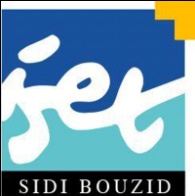 Désignation des matérielsN°Deux groupes de climatisation centrales01Trois chaudières à gaz02Un groupe d’eau glacée03سيدي بوزيد.في:....................................مدير المعهد العالي للدراسات التكنولوجية بسيدي بوزيد                                       ..............................في:.............................                               اطلعت عليه وأمضيت                               العارضDésignation des matérielsN°Deux groupes de climatisation centrales01Trois chaudières à gaz02Un groupe d’eau glacée03ممثل عن الإدارة(الإمضاء و الختم(العارض (الاسم واللقب والصفة مع الإمضاء و وضع الختم(ع/رالاسم و اللقبالمؤهلات العلميةالتجربة المهنية ( عدد السنوات )